Publicado en Sant Boi de Llobregat, Barcelona el 08/04/2024 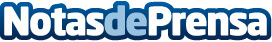 JCA Burguer presenta su nueva página web gracias al Kit DigitalJosé María Expósito López, al mando de JCA Burguer comparte su felicidad sobre el avance de su negocio hacia el mundo digitalDatos de contacto:Jose MariaJCA Burguer 641 06 85 20Nota de prensa publicada en: https://www.notasdeprensa.es/jca-burguer-presenta-su-nueva-pagina-web Categorias: Franquicias Gastronomía Cataluña Restauración Digital http://www.notasdeprensa.es